Бюджет для гражданк  решению Совета Николаевского муниципального образования № 20            от 25 декабря 2018 года« О бюджете Николаевского муниципального образования на 2019 год »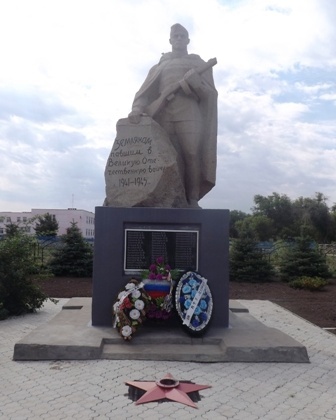 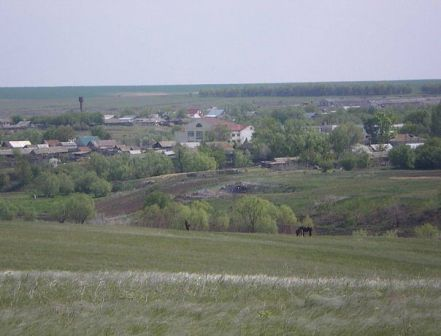 Уважаемые жители Николаевского муниципального образования.Одной из главных задач бюджетной политики является обеспечение прозрачности и открытости бюджетного процесса. Для привлечения большого количества граждан к участию в обсуждении вопросов формирования бюджета района и его исполнения разработан «Бюджет для граждан».«Бюджет для граждан» предназначен прежде всего для жителей , не обладающих специальными знаниями в сфере бюджетного законодательства. Информация «Бюджет для граждан» в доступной форме знакомит граждан с основными характеристиками бюджета Николаевского муниципального образования.Бюджетный процесс - ежегодное формирование и исполнение бюджета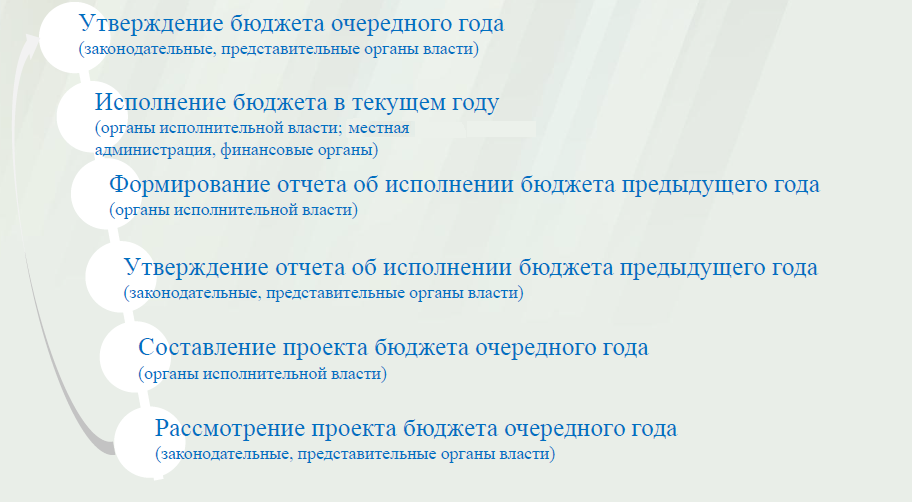 Что такое бюджет?Бюджет – это план доходов и расходов на определенный период.Бюджет Николаевского муниципального образования  тыс. руб.Зачем нужны бюджеты?Для выполнения своих задач муниципальному образованию необходим бюджет, который формируется за счет сбора налогов и безвозмездных поступлений направляемых на финансирование бюджетных расходов.Основные характеристики бюджета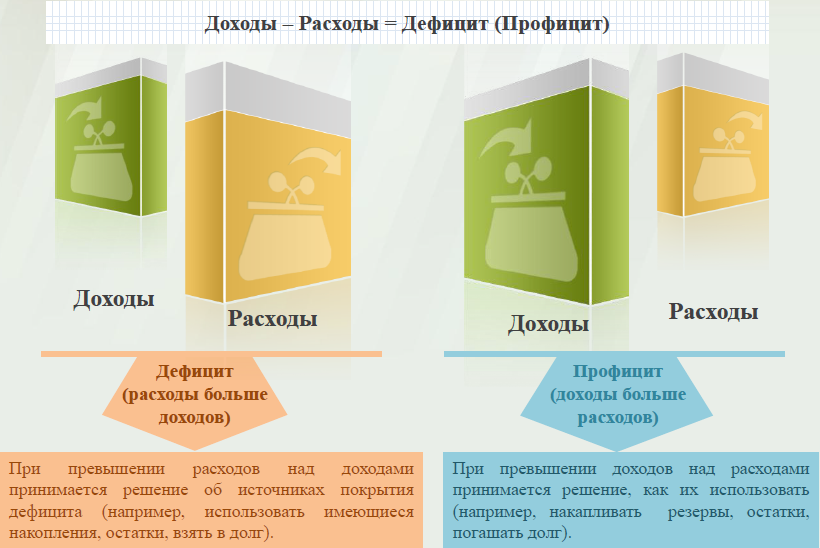 Дефицит и профицит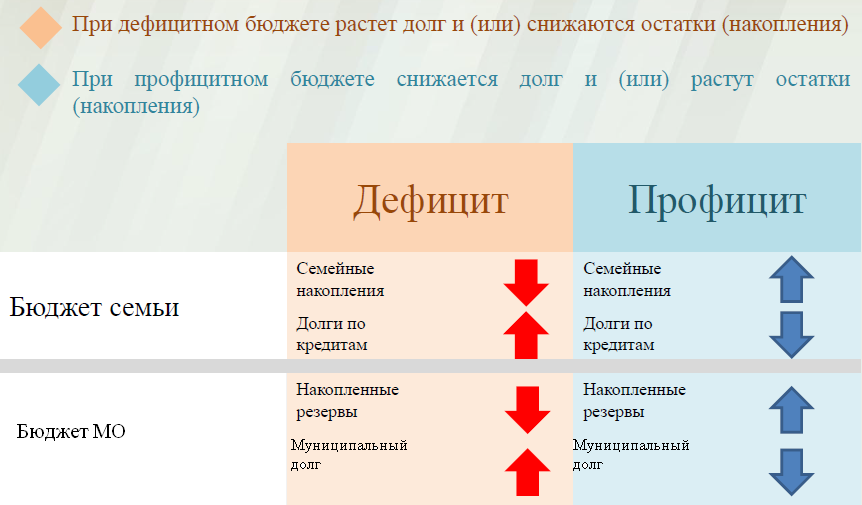 Доходы бюджета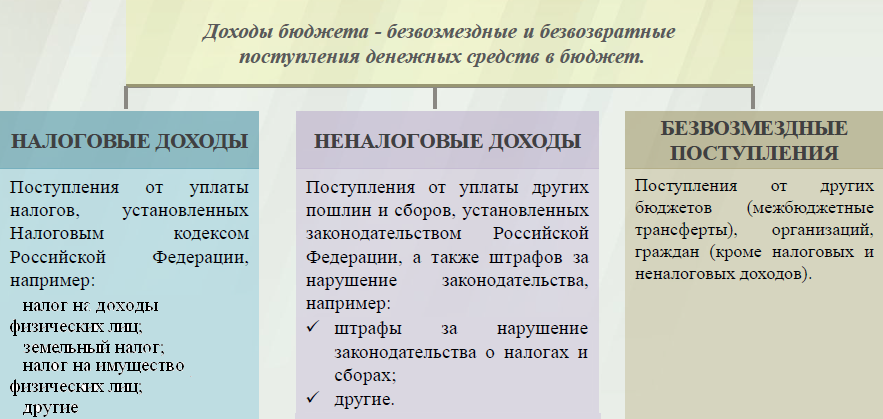 Межбюджетные, трансферты - основной вид безвозмездных перечислений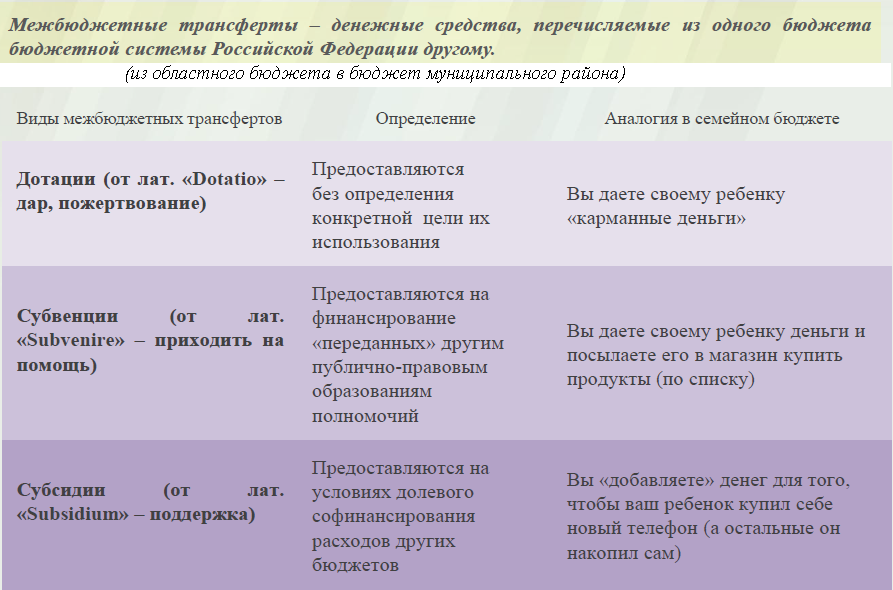 Федеральные, региональные и местные налоги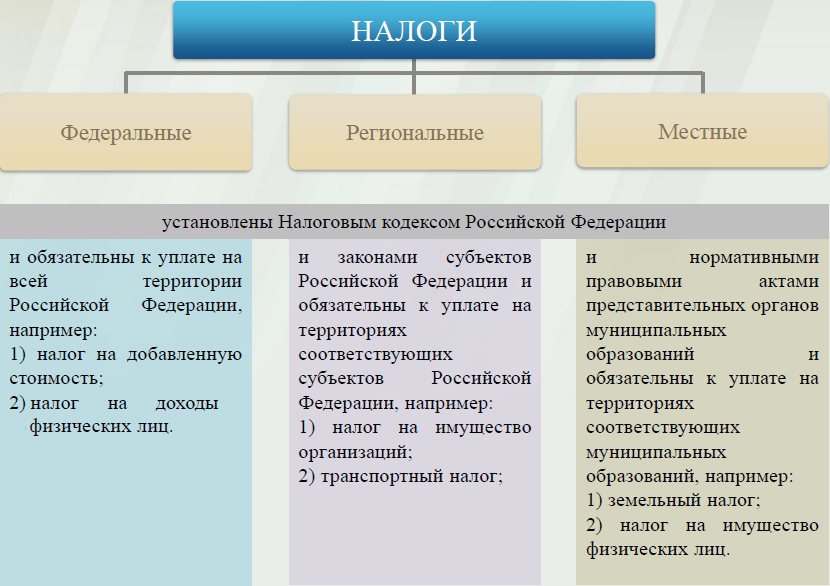 Налоги, зачисляемые в бюджет муниципального образования в 2019 годуСтруктура доходов бюджета Николаевского муниципального образования                                                                                                      тыс. руб.Структура доходов В 2017 году доходы составили – 1225,1 тыс. руб.Оценка доходов в 2018 году составила – 1489,6  тыс. руб.Доходы бюджета в 2019 году составят – 1239,4 тыс. руб.  Доходы бюджета Николаевского муниципального образования в расчете на 1 жителя( численность населения Николаевского муниципального образования на 01.01.18г. 574человек)                                                                                                                                          руб.   Налоговые и неналоговые доходы бюджета муниципального образования  прогнозируются в сумме  1129,3 тыс. рублей.   Основными бюджетообразующими доходами бюджета муниципального образования  являются земельный налог, единый сельскохозяйственный налог и налог на имущество физических лиц.    РАСХОДЫ.Расходы бюджета – выплачиваемые из бюджета денежные средства.В каких единицах измеряются параметры бюджетов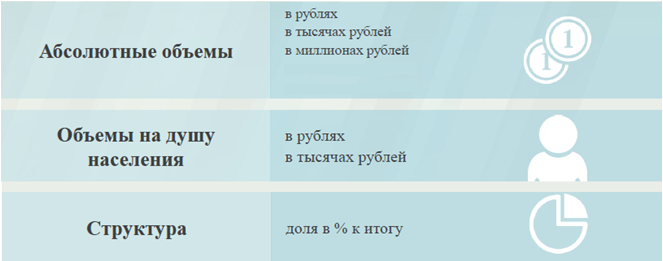 Расходы по основным функциям муниципального образования.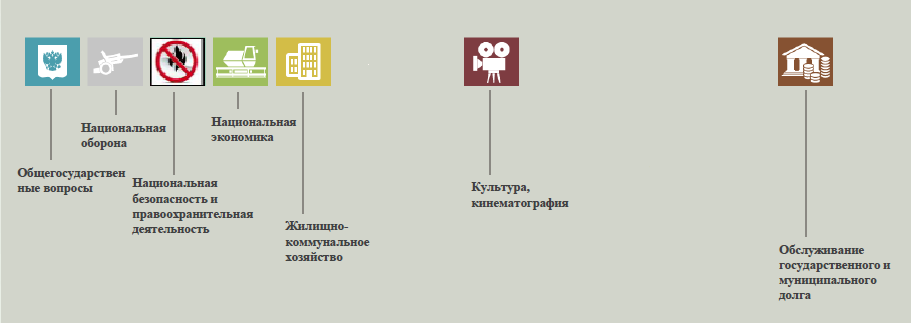 Структура расходов бюджета Николаевского муниципального образования по разделам в 2017-2019 годах.																	%Расходы бюджета Николаевского муниципального образования по основным разделам на душу населения				руб.Расходы бюджета Николаевского муниципального образования запланированы на 2019 год в сумме  1239,4 тыс. руб. Общий объем и структура расходов представлена в следующей форме:  								                                                                                                    	             тыс. руб.Диаграмма (Доля протяженности автомобильных дорог общего пользования местного значения, не отвечающих нормативным требованиям, в общей протяженности автомобильных дорог общего пользования местного значения в целом по муниципальному образованию.)ПоказателиОтчет2017 годОценка 2018 годПлан 2019 годаДоходы, в том числе1225,11489,61239,4Налоговые, неналоговые доходы1126,71330,11129,3Безвозмездные поступления 98,4159,5110,1Расходы, в том числе 1263,81990,61239,4Общегосударственные вопросы1041,41521,1999,5ЖКХ139,2246,9135,0Национальная экономика140,110,0Национальная оборона67,773,582,9Другие расходы15,59,012,0Баланс (доходы-расходы)(-)Дефицит или профицит(+)-38,7-501,00Налог на доходы физических лицНалог на имущество физических лицЗемельный налог                    3 %                                    100 %                                      100 %                    3 %                                    100 %                                      100 %                    3 %                                    100 %                                      100 %Местный бюджетМестный бюджетМестный бюджетНаименование доходовОтчет2017 годОценка 2018 годПлан 2019 годаНаименование доходовОтчет2017 годОценка 2018 годПлан 2019 годаНалоговые доходы всего:1119,11320,31125,9в том численалог на доходы физических лиц91,980,073,0единый сельскохозяйственный  налог179,5179,5175,0налог на имущество физических лиц157,7175,0155,9земельный налог690,0885,8722,0госпошлинаНеналоговые доходы всего:7,69,83,4 в том числеаренда имущества2,03,22,4доходы поступающие в порядке возмещения расходов, понесенных от эксплуатации имущества5,66,61,0Безвозмездные поступления всего:98,4159,5110,1в том числедотации бюджетам субъектов Российской Федерации и муниципальных образований30,725,927,2дотации бюджетам субъектов Российской Федерации и муниципальных образований30,725,927,2дотации бюджетам субъектов Российской Федерации и муниципальных образований30,725,927,2субвенции бюджетам субъектов Российской Федерации и муниципальных образований67,773,582,9субвенции бюджетам субъектов Российской Федерации и муниципальных образований67,773,582,9субвенции бюджетам субъектов Российской Федерации и муниципальных образований67,773,582,9Межбюджетные трансферты60,1Итого доходов:1225,11489,61239,4Наименование доходовОтчет2017 годОценка 2018 годПлан 2019 годаДоходы всего, в том числе :2134,02595,02159,0налоговые  и неналоговые доходы1963,02317,01967,0безвозмездные поступления171,0278,0192,0РазделНаименованиеОтчет2017 годОценка 2018 годПлан 2019 годВсего100,0100,0100,001Общегосударственные вопросы82,476,480,602Национальная оборона5,43,76,704Национальная экономика1,07,00,805Жилищно-коммунальное хозяйство11,012,410,908Культура и кинематография0,20,51,0РазделПоказательОтчет2017 годОценка 2018 годПлан 2019 года05Жилищно-коммунальное хозяйство243,36430,1235,208Культура, кинематография5,2413,920,901Содержание работников органов местного самоуправления1820,572650,01741,3Итого расходы местного бюджета2209,393467,92159,2РасходыОтчет2017 годОценка 2018 годПлан 2019 годаОбщегосударственныевопросы1041,41521,1999,5Национальная оборона67,773,582,9Национальная экономика12,5140,110,0Жилищно-коммунальное хозяйство139,2246,9135,0Культура, кинематография3,08,012,0Обслуживание государственного муниципального долга1,0ИТОГО расходов:1263,81990,61239,4